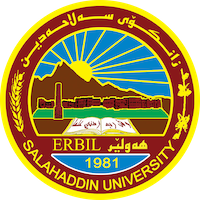 Academic Curriculum Vitae Personal Information: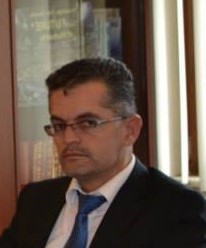 Full Name: Mousa Smail MousaAcademic Title: TeacherEmail: mousa.samel@su.edu.krdMobile: 07504624468Education:- B.Sc. degree in Islamic Studies- Arts College- Salahaddin university-1998- 1999.- M.Sc. degree in Interpretation and science of the Qur’an- Koya University 2009.- Ph.D. degree from Yüzüncü Yıl University -Van. Ilahiat Faculty / Tafsir Department (2019).Employment:- Date of first appointment 28/2/2006.-Head of Education Department at the Institute of Islamic Sciences of the Ministry of Awqaf and Religious Affairs - 2012 to 2014-Now Rapporteur of the Department of Arabic Language at the College of Education Shaqlawa - Salahaddin University - since 2019Qualifications Obtaining a certificate (Teaching Methods) from Salah Al-Din University at 2012.I have skills in (IT) for the following areas:)windows OP, Networking, MS. Word-Excel-Access-PowerPoint, Hardware)Course of English Language Course / Language Center / Salahaddin University 2011.Course of MS, Excel – Access skills in Windows Center at 2002.Course of (Linux OP) in Council of Ministers at 2008.Teaching experience:Taught Holy Quran in Islamic science Institute (Awqaf Ministry) at 2012 to 2014 First Stage.Taught Prophetic Hadith in Islamic science Institute (Awqaf Ministry) at 2012 to 2014 Second Stage.Taught Calligraphy and dictation in Arabic language department first stage.Taught Umawy literature in Arabic language department second stageTaught Practice Computer Skills in Arabic language department first stageSupervising the graduation research for fourth-stage students at the College of Education Shaqlawa.Research and publications(Sheikh Abdul Qadir and his efforts in interpretation). Van- Turkey, 2019.(The concept of sedition and its implications in the Holy Quran) Tikrit University 2020.Conferences and courses attendedSymposium (Al-Sharqiyat) in Diyarbakir - Turkey in 2017.Conference on Sheikh Saeed Nursi at Salahaddin University - 2018.Funding and academic awards List any bursaries, scholarships, travel grants or other sources of funding that you were awarded for research projects or to attend meetings or conferences.Professional memberships Member of Kazem Hikmat magazine- International Journal of Social Sciences- Diyarbakir UniversityProfessional Social Network Accounts:Google Scholarship Account Link: https://scholar.google.com/citations?hl=ar&user=0XoiPlYAAAAJLinkedIn Account Link: https://www.linkedin.com/feed/Orcid Account Link: https: https://www.linkedin.com/feed/It is also recommended to create an academic cover letter for your CV, for further information about the cover letter, please visit below link:https://career-advice.jobs.ac.uk/cv-and-cover-letter-advice/academic-cover-letter/